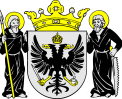  	MESTO NÁMESTOVO		Mestské zastupiteľstvo v NámestoveČerpanie rezervného fondu v roku 2013 – IV.Preúčtovať z rezervného fondu 4001013020/5600 na bežný účet mesta číslo 4001016002/5600 čiastku na úhradu nasledovných faktúr:M-431/13Výstavba Domu pre seniorov Dodávateľ: PYROKOMPLEX, s.r.o.							  2.869,02 €Splatenie úveru poskytnutého VÚB, a.s.				         500.000,00 €Návrh na uznesenie:Mestské zastupiteľstvo Námestovo schvaľuje čerpanie rezervného fondu v celkovej sume  502.869,02 €, podľa predloženého návrhu.	Námestovo, 02.10.2013Spracovala a predkladá: Emília Novákovávedúca finančného oddelenia									Ing. Ján Kadera									primátor mesta